Name _________________________________ Date_________ Period_______ESS Hydrosphere Exam Review Sheet What percentage of the Earth is covered by water?_____________What percentage of Earth’s water is saltwater/ocean?___________What percentage of Earth’s water is frozen as ice or glaciers? ________What percentage of Earth’s water is available to humans (for drinking)?_________The Hydrosphere is defined as __________________________________ ______________________________________________________________________________________________________________________Water that collects on the ground is called ________________________Water that collects under ground is called ________________________A reservoir is a ______________________________________________ ___________________________________________________________A glacier is a  ________________________________________________ ___________________________________________________________List the 4 major steps of the water cycle and include a brief description _____________________ - ______________________________ _________________________________________________________________________ - ______________________________ _________________________________________________________________________ - ______________________________ _________________________________________________________________________ - ______________________________ ____________________________________________________An underground reservoir that holds water is called an ______________Water flowing over the land is referred to as ______________________How are oceans important to the water cycle? ____________________How do oceans distribute heat on the Earth? ______________________ ___________________________________________________________Why are climates on the coastline usually milder than climates inland? ______________________________________________________________________________________________________________________What are gyres ______________________________________________ ___________________________________________________________What is infiltration? __________________________________________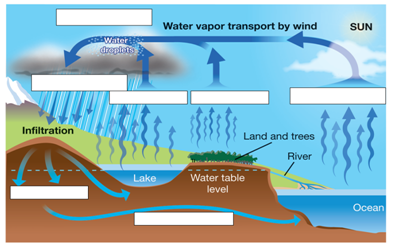 18-25.  Label the above diagram using the following terms… (some terms may be used twice);Evaporation, condensation, transpiration, precipitation percolation, groundwater transport26. Which moves more slowly, surface currents or deep ocean currents      _____________________________22. What is the abyssal plain? _________________________________________ 28-39.  Label the two diagrams below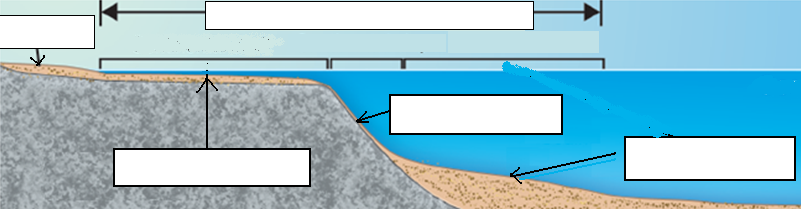 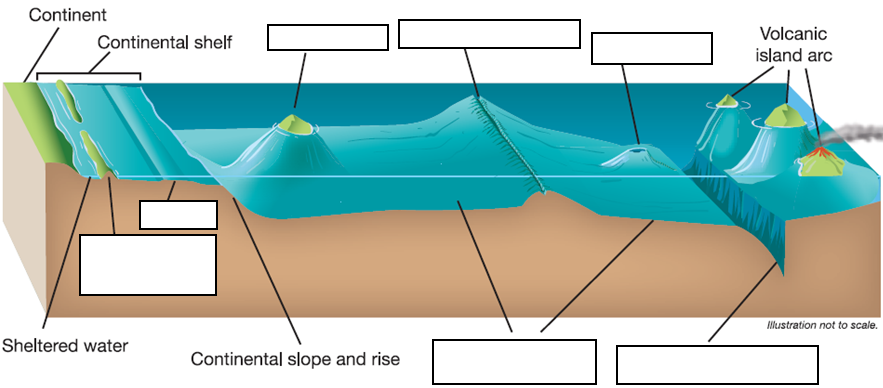 